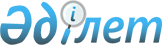 Солтүстік Қазақстан облысы Есіл ауданы мәслихатының 2021 жылғы 8 қаңтардағы № 58/399 "2021-2023 жылдарға арналған Солтүстік Қазақстан облысы Есіл ауданы Спасовка ауылдық округінің бюджетін бекіту туралы" шешіміне өзгерістер енгізу туралыСолтүстік Қазақстан облысы Есіл ауданы мәслихатының 2021 жылғы 29 қарашадағы № 13/121 шешімі
      Солтүстік Қазақстан облысы Есіл ауданының мәслихаты ШЕШТІ:
      1. "2021–2023 жылдарға арналған Солтүстік Қазақстан облысы Есіл ауданы Спасовка ауылдық округінің бюджетін бекіту туралы" Солтүстік Қазақстан облысы Есіл ауданы мәслихатының 2021 жылғы 8 қаңтардағы № 58/399 шешіміне (Нормативтік құқықтық актілерді мемлекеттік тіркеу тізілімінде № 7012 болып тіркелген) келесі өзгерістер енгізілсін:
      1-тармақ жаңа редакцияда жазылсын:
      "1. 2021-2023 жылдарға арналған Солтүстік Қазақстан облысы Есіл ауданы Спасовка ауылдық округінің бюджеті сәйкесінше 1, 2, 3 - қосымшаларға сәйкес, соның ішінде 2021 жылға келесі көлемдерде бекітілсін:
      1) кірістер - 18 896 мың теңге:
      салықтық түсімдер - 1 287 мың теңге;
      салықтық емес түсімдер - 0 мың теңге;
      негізгі капиталды сатудан түсетін түсімдер - 0 мың теңге;
      трансферттер түсімі - 17 609 мың теңге;
      2) шығындар - 18 967,2 мың теңге;
      3) таза бюджеттік кредиттеу - 0 мың теңге;
      бюджеттік кредиттер - 0 мың теңге;
      бюджеттік кредиттерді өтеу - 0 мың теңге;
      4) қаржы активтерімен операциялар бойынша сальдо - 0 мың теңге;
      қаржы активтерін сатып алу - 0 мың теңге;
      мемлекеттің қаржы активтерін сатудан түсетін түсімдер - 0 мың теңге;
      5) бюджет тапшылығы (профициті) - - 71,2 мың теңге;
      6) бюджет тапшылығын қаржыландыру (профицитін пайдалану) – 71,2 мың теңге;
      қарыздар түсімі - 0 мың теңге;
      қарыздарды өтеу - 0 мың теңге;
      бюджет қаражатының пайдаланылатын қалдықтары – 71,2 мың теңге.";
      4-тармақ жаңа редакцияда жазылсын: 
      "4. 2021 жылға арналған Спасовка ауылдық округінің бюджетінде аудандық бюджеттен бөлінген ағымдағы нысаналы трансферттердің көлемі қарастырылсын, соның ішінде:
      жолдарды ағымдағы ұстауға; 
      Спасовка ауылын абаттандыруға;
      қоныс аударушылар үшін Спасовка ауылында салынған үйлерге дуалдар (қоршаулар) дайындауға;
      ауылдық округтің ағымдағы шығындарына.
      Аудандық бюджеттен аталған нысаналы трансферттерді бөлу "2021-2023 жылдарға арналған Солтүстік Қазақстан облысы Есіл ауданы Спасовка ауылдық округінің бюджетін бекіту туралы" Есіл ауданы мәслихатының шешімін жүзеге асыру туралы" Солтүстік Қазақстан облысы Есіл ауданы Спасовка ауылдық округі әкімінің шешімімен анықталады.";
      аталған шешімнің 1-қосымшасы осы шешімнің қосымшасына сәйкес жаңа редакцияда жазылсын.
      2. Осы шешім 2021 жылдың 1 қаңтарынан бастап қолданысқа енгізіледі. 2021 жылға арналған Солтүстік Қазақстан облысы Есіл ауданы Спасовка ауылдық округінің бюджеті
					© 2012. Қазақстан Республикасы Әділет министрлігінің «Қазақстан Республикасының Заңнама және құқықтық ақпарат институты» ШЖҚ РМК
				
      Солтүстік Қазақстан облысыЕсіл ауданы мәслихатының хатшысы 

А. Бектасова
Солтүстік Қазақстан облысыЕсіл ауданы мәслихатының2021 жылғы 29 қарашадағы№ 13/121 шешімінеқосымшаСолтүстік Қазақстан облысыЕсіл ауданы мәслихатының2021 жылғы 8 қаңтардағы№ 58/399 шешіміне1 - қосымша
Санаты
Сыныбы
Кіші 
сыныбы
Атауы
Сомасы 
(мың теңге)
1) Кірістер
18 896
1
Салықтық түсімдер
1 287
04
Меншiкке салынатын салықтар
1 287
1
Мүлікке салынатын салықтар
25
3
Жер салығы
25
4
Көлік құралдарына салынатын салық
1 237
4
Трансферттердің түсімдері
17 609
02
Мемлекеттік басқарудың жоғары тұрған органдарынан түсетін трансферттер
17 609
3
Аудандардың (облыстық маңызы бар қаланың) бюджетінен трансферттер
17 609
Функционалдық топ
Бюджеттік бағдарламалардың әкімшісі
Бағдарлама
Атауы
Сомасы 
(мың теңге)
2) Шығындар
18 967,2
01
Жалпы сипаттағы мемлекеттік қызметтер 
16 379
124
Аудандық маңызы бар қала, ауыл, кент, ауылдық округ әкімінің аппараты 
16 379
001
Аудандық маңызы бар қала, ауыл, кент, ауылдық округ әкімінің қызметін қамтамасыз ету жөніндегі қызметтер
16 379
07
Тұрғын үй - коммуналдық шаруашылық
1 517
124
Аудандық маңызы бар қала, ауыл, кент, ауылдық округ әкімінің аппараты 
1 517
008
Елді мекендерде көшелерді жарықтандыру
270
009
Елді мекендердің санитариясын қамтамасыз ету
447
011
Елді мекендерді абаттандыру және көгалдандыру
800
12
Көлік және коммуникация
1 000
124
Аудандық маңызы бар қала, ауыл, кент, ауылдық округ әкімінің аппараты
1 000
013
Аудандық маңызы бар қалаларда, ауылдарда, кентттерде, ауылдық округтерде автомобиль жолдарының жұмыс істеуін қамтамасыз ету
1 000
15
Трансферттер
71,2
124
Аудандық маңызы бар қала, ауыл, кент, ауылдық округ әкімінің аппараты
71,2
051
Заңнаманың өзгеруіне байланысты жоғары тұрған бюджеттің шығындарын өтеуге төмен тұрған бюджеттен берілетін ағымдағы нысаналы трансферттер
71,1
3) Таза бюджеттік кредиттеу
0
Бюджеттік кредиттер
0
48
Пайдаланылмаған (толық пайдаланылмаған) нысаналы трансферттерді қайтару
0,1
4) Қаржы активтермен операциялар бойынша сальдо
0
Қаржылық активтерді сатып алу
0
Мемлекеттің қаржы активтерін сатудан түсетін түсімдер
0
5) Бюджет тапшылығы (профициті)
- 71,2
6) Бюджет тапшылығын қаржыландыру (профицитін пайдалану)
71,2
7
Қарыздар түсімдері
0
16
Қарыздарды өтеу
0
Санаты
Сыныбы
Кіші 
сыныбы
Атауы
Сомасы 
(мың теңге)
8
Бюджет қаражатының 
пайдаланылатын қалдықтары
71,2
01
Бюджет қаражаты қалдықтары
71,2
1
Бюджет қаражатының бос қалдықтары
71,2